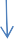 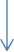 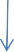 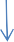 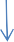 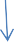 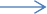 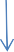 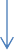 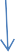 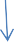 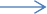 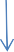 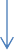 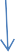 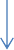 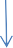 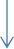 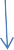 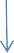 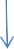 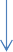 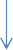 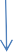 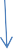 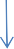 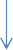 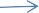 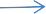 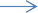 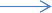 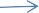 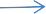 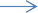 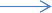 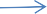 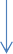 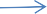 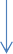 Hazırlayan : Murat DEREBAŞIOnaylayan : Adem AKTÜRK/Muhakemat  Müdür V.Hazırlayan : Murat DEREBAŞIOnaylayan : Adem AKTÜRK/Muhakemat  Müdür V.NoAktivite AdıAktivite AçıklamasıTekrar SıklığıGerçekleştirenOnaylayanDanışılanAktarılan (Bilgi Verilen)KullanılanDoküman (Talimat, Prosedür, Form)Kullanılan Yazılım – EkranYetkinlik        (En fazla 5 adet)Sorumlu Kişinin Almış Olması Gereken Eğitim(ler)Tedarikçi Marifetiyle?1İmha Edilecek Mal/Malzemelerin Depoya AlınmasıZimmette bulununan demirbaşlar kullanıcıları tarfından bozulduğunun yada kullanılamaz halde olduğunun bildirilmesi ile bozuk malzeme  depoya alınmasıHer SeferindeTaşınır kayıt Kontrol YetkilisixxMuhakemat MüdürüxxTaşınır Mal Mevzuatı BilgisiTaşınır Envanter Yönetimi ModülüHayır2İmha Komisyonunun Talebi DeğerlendirmesiSene başında Defterdarlık Makamı onayı ile oluşturulan İmha Komisyonu, imha edilecek malzemelerin değerlendirmesini yaparHer Seferindeİmha KomisyonuxxMuhakemat MüdürüxxKayıp ve Hasar YönetimiKayıp ve Hasar YönetimiHayır3Kayıttan Düşme Teklif ve Onay Tutanağı Hazırlanmasıİmha Komisyonunca imhası uygun görülen mal/malzemelerin depodan çıkış işlemi olarak Kayıttan Düşme ve Teklif Onayı hazırlanmasıHer SeferindeTaşınır Kayıt Kontrol Yetkilisiİmha KomisyonuxxxSGB.netMevzuat Bilgisi ve UygulamaMevzuatHayır4Komisyon ve Yetkili Merci TarafındanİmzalanmasıKayıttan düşme teklif ve onay tutanağı, taşınır kayıt kontrol yetkilisi, Defterdar ve limite göre üst yönetici tarafından imzalanırHer SeferindeTaşınır Kayıt Kontrol YetkilisiKomisyon / DefterdarxxxxProblem ÇözmeProblem Çözme TeknikleriHayır5Üst Yazının Yazılmasıİmha edilecek mal/malzemelerin hurda değeri varsa Defterdarlığa (Milli Emlak Müd) teslim edilmek üzere malzemeler liste yapılarak, üst yazı yazılmasıHer SeferindeTaşınır Kayıt Kontrol YetkilisiMuhakemat MüdürüxxxxResmi YazışmaYazılı İletişimHayır6Yetkili Merci Tarafından İmzalanmasıÜst yazının Muhakemat Müdürünce imzalanmasıHer SeferindeTaşınır Kayıt Kontrol YetkilisiMuhakemat MüdürüxxxxÖn Mali Kontrol Mevzuatı BilgisiÖn Mali Kontrol MevzuatıHayır7Evrak Çıkış Kaydının YapılmasıEvrakın METOP Sistemine Kaydedilerek Çıkış Numarası AlınmasıHer SeferindeGiden Evrak GörevlisixxxxMETOPYazışma ve Belge YönetimiDoküman ve Arşiv YönetimiHayır8Mal/Malzemelerin Milli Emlak Müdürlüğüne Teslim Edilmesiİmha edilecek mal/malzemeler Milli Emlak Müdürlüğüne teslim edilirHer SeferindeTaşınır Kayıt Kontrol YetkilisixxxTeslim / TesellüxTaşınır Mal Mevzuatı BilgisiTaşınır Mal MevzuatıHayır9Teslim ve Tesellüm Tutanağı DüzenlenmesiMal/Malzemelerin teslim edildiğine dair tutanağın düzenlenmesi ve teslim alan teslim eden tarafından imzalanmasıHer SeferindeTaşınır Kayıt Kontrol YetkilisixxxxxVerimlilikSüreç YönetimiHayır10Hurda Çıkış TİF'i DüzenlenmesiHurda Çıkış TİF'i Taşınır Kayıt Kontrol Yetkilisi tarafından düzenlenmesiHer SeferindeTaşınır Kayıt Kontrol Yetkilisi,xxxTaşınır İşlem FişiSGB.netTaşınır Mal Mevzuatı BilgisiTaşınır Mal MevzuatıHayır11Üst Yazının HazırlanmasıAmbar Çıkış TİF'inin saymanlığa gönderilmesi yazısının hazırlanmasıHer SeferindeTaşınır Kayıt Kontrol Yetkilisi,xxxxxResmi YazışmaYazılı İletişimHayır12Yetkili Merci Tarafından İmzalanmasıÜst yazının Muhakemat Müdürünce imzalanmasıHer SeferindeTaşınır Kayıt Kontrol Yetkilisi,Muhakemat Müdürüxxxxİdari İşler Hizmet KalitesiHizmet YönelimiHayır13Evrak Çıkış Kaydının YapılmasıEvrakın METOP Sistemine Kaydedilerek Çıkış Numarası AlınmasıHer SeferindeGiden Evrak GörevlisixxxxMETOPYazışma ve Belge YönetimiDoküman ve Arşiv YönetimiHayır14TİF'in Muhasebe Birimine Gönderilmesiİmha edilen mal/malzemelerin muhasebe kayıtlarından düşmesi için TİF'in gönderilmesiHer SeferindeTaşınır Kayıt Kontrol Yetkilisi,xxxxxHesap Verebilirlikİş Hayatında SorumlulukHayır15Uygun Yerde, Uygun Yöntemle, Komisyon Huzurunda İmha Edilmesiİmha edilecek mal/malzemelerin satılması halinde bir değer oluşturmayacaksa (tahta malzemeler, halı parçaları vb) bu tür malzemeler vasıta temin edilerek uygun bir yerde yok edilmesinin sağlanmasıHer Seferindeİmha KomisyonuxxxxxTaşınır Envanter Yönetimi Modülünü KullanmaTaşınır Envanter Yönetimi ModülüHayır16İmha Tutanağının Düzenlenmesiİmha edilen mal/malzemeler için imha tutanağı imha komisyonunca hazırlanıp imzalanırHer Seferindeİmha Komisyonuxxxİmha TutanağıxKayıp ve Hasar YönetimiKayıp ve Hasar YönetimiHayırHayırHazırlayan: Murat DEREBAŞIHazırlayan: Murat DEREBAŞIHazırlayan: Murat DEREBAŞIOnaylayan: Adem AKTÜRK/Muhakemat Müdür V.Onaylayan: Adem AKTÜRK/Muhakemat Müdür V.Onaylayan: Adem AKTÜRK/Muhakemat Müdür V.Onaylayan: Adem AKTÜRK/Muhakemat Müdür V.Onaylayan: Adem AKTÜRK/Muhakemat Müdür V.